Fizyka kl8- 24-25.06.2020Temat: Obserwujemy niebo wieczorne (2 godz.lekcyjna)Już potrafiszodróżniać strony świata, wskazywać linię horyzontu.Nauczysz sięodróżniać na niebie planety od gwiazd;zauważać ruch gwiazd (ze wschodu na zachód) i ruch Księżyca (z zachodu na wschód);za pomocą mapy nieba znajdować gwiazdozbiory takie jak: Wielki i Mały Wóz, Orion oraz Kasjopea;interpretować nazwy gwiazd związane z gwiazdozbiorami (np. αα Ori czy ββ UMa) oraz skalę wielkości gwiazdowych jako skalę obserwowanych jasności gwiazd.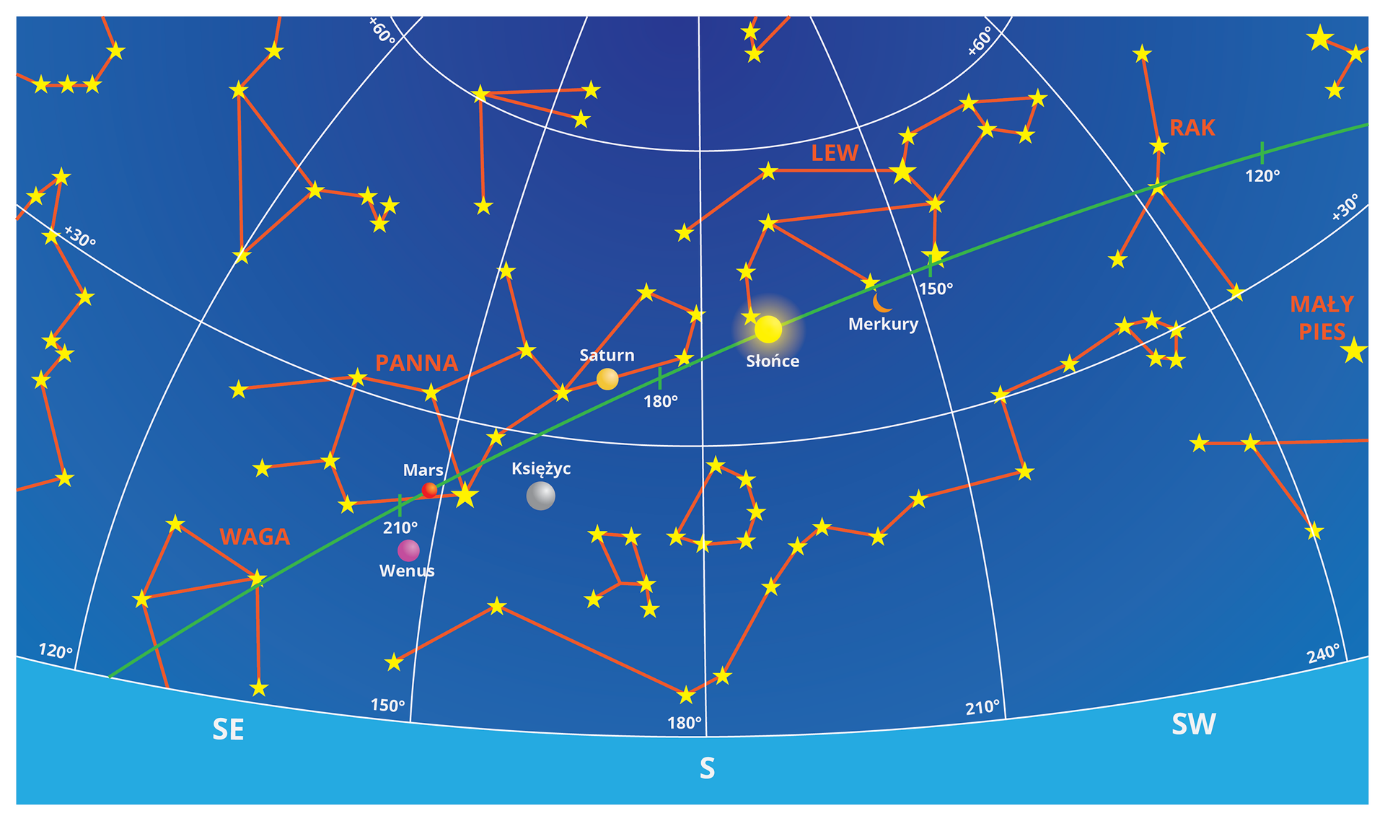 Krótkie spojrzenie na niebo pozwala zauważyć gwiazdy, planety, Księżyc i poruszające się sztuczne satelity.Kilkugodzinna obserwacja pozwala zobaczyć ruch sfery niebieskiej ze wschodu na zachód i ruch Księżyca z zachodu na wschód (w stosunku do gwiazd).Aby zobaczyć cykl faz Księżyca, przesuwanie się planet na tle gwiazd itp., potrzebne są obserwacje trwające kilka tygodni lub miesięcy.Jeżeli mówimy, że jakaś gwiazda jest np. drugiej wielkości gwiazdowej, a inna – czwartej wielkości, nie oznacza to, że rzeczywiście ta pierwsza jest większa – oznacza to, że świeci na niebie jaśniej niż ta druga.Do planowania i przeprowadzania obserwacji przydatne są obrotowe mapy nieba lub program Stellarium.Link do lekcji: https://epodreczniki.pl/a/obserwujemy-niebo-wieczorne/DBW8Y2teJ	Zapisz temat w zeszycie, zapoznaj się z tematem, życzę udanych wakacji do września